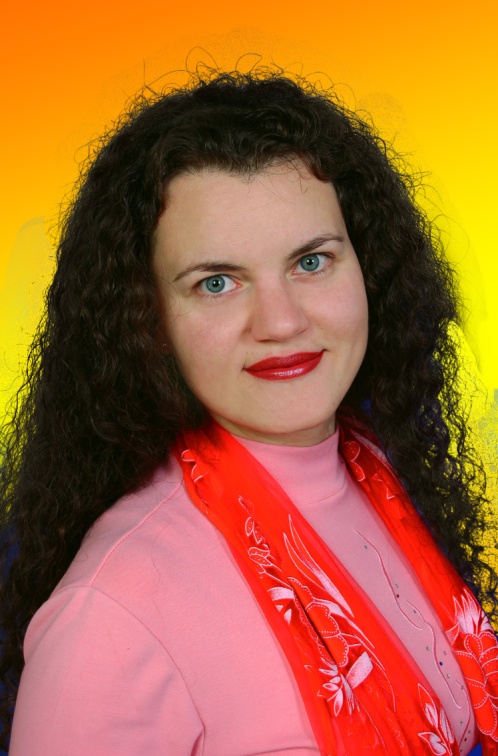 Name: Hanna
Surname: Sheldagayeva (Petrenko)
Date of Birth: 06.02.1979EDUCATION:  Kherson State  Pedagogical University  (2001);  British Council and  IATEFL  Summer School “Train the Trainer” 36-hour course (2013); Kherson Academy of Continuing Education  (regular courses: 2006, 2011)PLACE OF WORK: Kherson Classic School # 6 (since 2001)CURRENT POSITION: Teacher of English as a Foreign Language  (14 years of experience ), Head of the School Methodological Union  (since 2013)OTHER RESPONSIBILITIES: Freelance EFL Instructor  at Kherson Academy of Continuing Education (since 2012) – Insett Component: Mistakes Management; Workshop conducted: Teaching Literature as CommunicationMETHODOLOGICAL BROCHURES PUBLISHED: Tests in English and American Literature for High School Pupils (2014); Methodological Recommendations for Teaching English and American Literature (2014)ARTICLES PUBLISHED: The Criteria for Selecting Literary Works to Study in Class; Teaching Literature as a Means of Intercultural Communication MEMBERSHIPS: Member of the Ukrainian Congress of Writers; Member of the Ukrainian Interregional Union of Writers (IUWU)COLLECTIONS OF POETRY PUBLISHED: «Воскресшая…» (2000), «По ту сторону суеты…» (2004) [Both in Russian]CURRENT ACTIVITY: getting published the Cultural Reader “Kherson’s Special Sun-Dial Time”, one of  the world’s top seven cultural readers in 2013 (Macmillan Education Competition 2013)  compiled and edited by Hanna O. Sheldagayeva 